	СольфеджиоI курс специализация  53.02.06 « Хоровое дирижирование»Преподаватель Неганова Т.А.Урок № 17.Тема. Диатонические секвенции с мотивами по звукам изученных аккордов.Ход урокаI Интонационные упражнения1.Интонационно -ладовая работа  в тональности  E-dur:а) пение гаммы последовательно ↑ и ↓ различного вида ( натуральный, гармонический и мелодический виды)б) пение устойчивых ступеней ↑ и ↓ подряд и  в виде  ломаного арпеджио;в) пение неустойчивых ступеней с альтерациейг) пение тритонов диатонических с разрешением в тональностид)пение хроматических тритонов с разрешением в тональностие) ум.3 и ув.6 с разрешением в тональности.ж) характерные интервалы с разрешением.            2. Пение   диатонических  секвенций (восходящих и нисходящих) в  тональности E-dur: а)D6-D6/5-T5/3                                 б)Т5/-S6/4-T5/3           3. Пение   цепочек вне лада, цепляясь за последний звук:  от «e» первой октавы спеть:↑М.Б.7, ↓М.Б.4/3, ↓Б.2↑м.6/3-↓ув.6/4 -↑Б.6/4- ↓ М.Б.6/5-↑ум5/3-↓м.5/3.     4. Пение аккордов и интервалов от звука  с разрешением в тональности:        а)От звука   «е»  первой  октавы построить, спеть с разрешением: м.ум.7        б) от звука  «е»   первой октавы построить и спеть  ум.VII7, разрешить .	     II Гамоническое 3-4-хголосие. Спеть в   E-dur  цифровку по вертикали и горизонтали с игрой голосов:  Т5/3 -Т2- S6/3-II4/3г.- K6/4-D2- Т6/3- T5/3-VII7-ум.VII7- Т5/3   III Г. Фридкин.Музыкальные диктанты. М.,Музыка, 1973,№88                           ( 2хголосие),№531 (одноголосие).  IV Чтение с листа:        а) М.Серебряный . « Сольфеджио на ритмо-интонационной основе   современной эстрадной музыки».К., Музична Украина,1987,ч.I  ,№157V Домашнее задание:1.Б.Калмыков и Г.Фридкин.  Сольфеджио.Часть IМ.,Музыка, 1979г.№597-599Б.Калмыков и Г.Фридкин. Сольфеджио.ЧастьII М.,Музыка, 1979г.№115,116  2. Выучить наизусть диктанты.Уметь играть, петь и записать по памяти.а) Г. Фридкин.Музыкальные диктанты. М.,Музыка, 1973,№ 88                        (2хголосие).Транспонировать на м.2 и б.2 вверх и вниз    б) Г. Фридкин.Музыкальные диктанты. М.,Музыка,1973,№531 (одноголосие)                       Транспонировать на м.2 и б.2 вверх и вниз.3. Интонационные упражнения в тональности: Спеть гамму d-moll  3х видов. В ней спеть: а) ступени: III↓VI#I-II-II- I-↓VII- I ↑IV- #IV-V ↓ VII↑ VI- V↑ -I;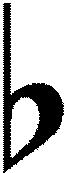  б)спеть   диатонические  секвенции (восходящие и нисходящие) в  тональности d-moll  : D6-D6/5-t5/3в)диатонические и хроматические тритоны с разрешением; характерные интервалы с разрешением.г) Петь  ( по горизонтали и вертикали) и играть: t5/3-t2- S6/3-II4/3- K6/4-D2- t6/3- t5/34.От   «e»  первой октавы спеть цепочкой: а) ↑Б.3 ↓м.VII7 ↑ D6/5↓Б.3↓ Б.5/3 ↑ ↓ув.5/3↓м.2↑Б.3.